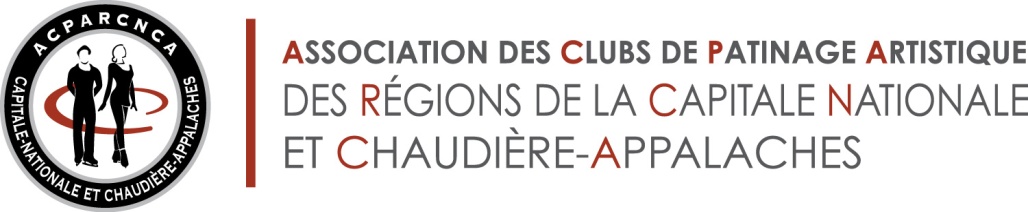 Bonjour à tous,L’ACPARCNCA a décidé de réitérer l’expérience du groupe d’élite régionale.Il devrait y avoir 6 journées d’activités :Lundi 1er septembreSamedi 4 octobreSamedi 15 novembreSamedi 20 décembreSamedi 21 févrierSamedi 21 marsLa majorité de celles-ci se passeront à l’aréna des 3 glaces sur le boulevard Pierre-Bertrand.Les critères, ainsi que le processus de sélection pour y participer ont été révisés.Certains patineurs sont automatiquement acceptés, alors que d’autres doivent soumettre leur candidature afin d’être sélectionnés.Les patineurs suivants sont automatiquement acceptés :Les membres de l’équipe du Québec de 2013-2014 et de 2012-2013Les patineurs ayant été sélectionnés dans les équipes A, B et C de Patinage QuébecLes patineurs ayant fait le top 8 dans la finale juvénile ou pré-juvénile aux sections BLes patineurs ayant fait le top 3 dans la finale sans-limites aux sections BPour tous les autres patineurs, un formulaire de candidature doit être rempli afin de nous permettre de sélectionner les patineurs qui rejoigneront le groupe.  Différents éléments d’évaluation seront pris en compte afin de nous permettre de sélectionner les meilleures candidatures, incluant l’âge.  Les détails sont spécifiés dans le formulaire de candidature.Cependant, tous les patineurs doivent s’engager à participer aux championnats de section de l’année en cours (donc à demeurer actifs au niveau compétitif).Le coût de l’inscription pour faire partie du « Groupe Élite » est de 250,00$, ce qui comprend toutes les activités pour les 6 journées.Si vous êtes intéressé à participer au groupe d’élite régionale :complétez le formulaire de candidaturejoignez les documents nécessaires (vidéo, etc)Et veuillez le transmettre le tout par courriel à l’adresse suivante : hamel.marie-josee@videotron.ca, avant le 10 août 2014.Si vous avez des questions, communiquez au même courriel (celui mentionné plus haut).Au plaisir de vous compter des nôtres,Marie-Josée Hamel 					Henriette DionneResponsable du l’élite régionale			présidente AcparcncaHamel.marie-josee@videotron.ca			henriettedionne@videotron.ca